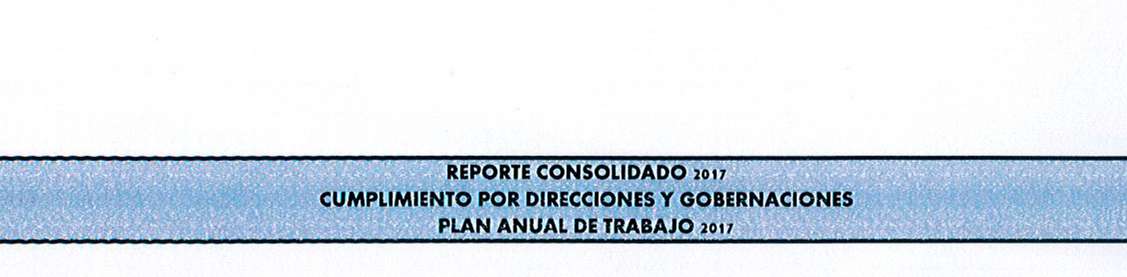 14/03/2018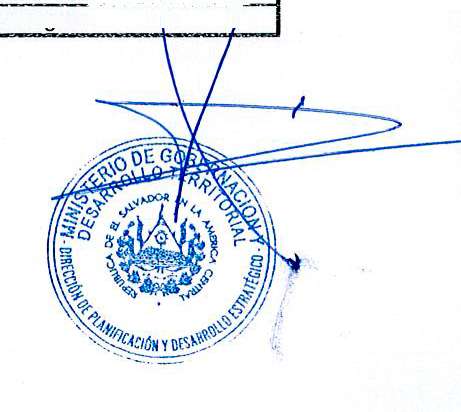 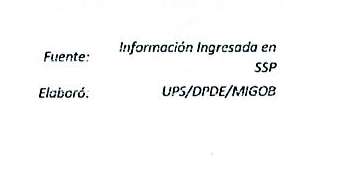 DIRECCIONCUMPLIMIENTOOBSERVACION SEGUIMIENTOS OFICIALIZADOSOBSERVACION SEGUIMIENTOS OFICIALIZADOSUnidad Financiera Institucional (UFi)100.00%EntregadoEntregadoAdministración y Logística100.00%EntregadoEntregadoCuerpo de Bomberos de El Salvador100.00%EntregadoEntregadoUnidad de Acceso a la Información Pública (UAIP)100.00%EntregadoEntregadoArchivo Central Institucional100.00%EntregadoEntregadoUnidad de Adquisiciones y Contrataciones Institucional (UACI)99.54%EntregadoEntregadoProtección Civil, Prevención y Mitigación de Desastres99.21%EntregadoEntregadoDesarrollo Tecnológico98.96%EntregadoEntregadoCorreos98.54%EntregadoEntregadoUnidad de Seguridad Institucional98.46%EntregadoUnidad de Género98.18%EntregadoRecursos Humanos y Bienestar Laboral98.14%EntregadoEntregadoInfraestructura y Mantenimiento95.77%EntregadoEntregadoCentros de Gobierno95.77%EntregadoEntregadoEspectáculos Públicos, Radio y Televisión95.67%EntregadoEntregadoPlanificación y Desarrollo Estratégico94.90%EntregadoEntregadoPrincipios y Valores94.55%EntregadoEntregadoImprenta Nacional93.81%EntregadoEntregadoComunicaciones y Relaciones Públicas93.58%Entregado desde MayoEntregado desde MayoJurídica93.56%EntregadoEntregadoRegistro de Asociaciones y Fundaciones Sin Fines de Lucro81.00%EntregadoEntregadoCircuito de Teatros Nacionales58.67%EntregadoEntregadoDesarrollo Territorial32.90%Entregado hasta el mes de OctubreEntregado hasta el mes de OctubreUnidad de Atención a Veteranos y Excombatientes10.85%No entregadoNo entregadoUnidad de Auditoría Interna0.00%No entregadoNo entregadoGOBERNACIONCUMPLIMIENTOOBSERVACION SEGUIMIENTOS OFICIALIZADOSOBSERVACION SEGUIMIENTOS OFICIALIZADOSGobernación Política Departamental de Chalatenango100.00%EntregadoEntregadoGobernación Política Departamental de Sonsonate98.78%EntregadoEntregadoGobernación Política Departamental de La Libertad98.67%EntregadoEntregadoGobernación Política Departamental de Ahuachapán98.52%EntregadoEntregadoGobernación Política Departamental de San Salvador98.40%EntregadoEntregadoGobernación Política Departamental de Usulután97.93%EntregadoEntregadoGobernación Política Departamental de San Miguel96.88%EntregadoEntregadoGobernación Política Departamental de La Unión92.04%EntregadoEntregadoGobernación Política Departamental de San Vicente87.77%EntregadoEntregadoGobernación Política Departamental de Morazán83.85%EntregadoEntregadoGobernación Política Departamental de La Paz80.02%Entregado Gobernación Política Departamental de Cabañas22.57%No entregado Gobernación Política Departamental de Santa Ana16.33%No entregado Gobernación Política Departamento de Cuscatlán 0.00%                                           No entregado                                            No entregado 